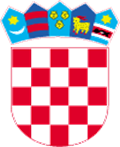 REPUBLIKA HRVATSKA                                                                                    VARAŽDINSKA ŽUPANIJAOPĆINA VIDOVECOpćinsko vijećeKLASA:   810-01/20-01/11                                                             URBROJ: 2186-10-01/1-22-26Vidovec, 17. ožujka 2022.Na temelju članka 13. Zakona o zaštiti od požara („Narodne novine“, broj 92/10) te članka 31. Statuta Općine Vidovec („Službeni vjesnik Varaždinske županije“, broj 20/21), Općinsko vijeće Općine Vidovec na svojoj 8. sjednici održanoj dana 17. ožujka 2022. godine, donosi ODLUKUo donošenju Procjene ugroženosti od požara i tehnološke eksplozije za Općinu Vidovec i Plana zaštite od požara za Općinu VidovecČlanak 1.Donosi se Procjena ugroženosti od požara i tehnološke eksplozije za Općinu Vidovec (u daljnjem tekstu: Procjena) i Plan zaštite od požara za Općinu Vidovec (u daljnjem tekstu: Plan).Članak 2.Ministarstvo unutarnjih poslova, Ravnateljstvo civilne zaštite, Područni ured civilne zaštite Varaždin, Služba inspekcijskih poslova Varaždin dalo je dalo pozitivno mišljenje (KLASA: 245-02/22-11/6, URBROJ: 511-01-390-22-2, od dana  09. siječnja 2022. godine) na Procjenu izrađenu od strane Ustanove za obrazovanje odraslih DEFENSOR, Zagrebačka 71, Varaždin.  Članak 3.Procjena i Plan sastavni su dio ove Odluke, ali nisu predmet objave.Članak 4.Danom stupanja na snagu ove Odluke, stavlja se van snage Odluka o donošenju Plana zaštite od požara i Procjene ugroženosti od požara i tehnološke eksplozije („Službeni vjesnik Varaždinske županije“, broj 05/16).Članak 5.Ova Odluka stupa na snagu osmog dana od dana objave u „Službenom vjesniku Varaždinske županije“.OPĆINSKO VIJEĆE OPĆINE VIDOVEC                                                                                        PREDSJEDNIK                                                                                       Krunoslav Bistrović